ZABAWY I ĆWICZENIA GIMNASTYCZNE25.05.2020r.- 29.05.2020r.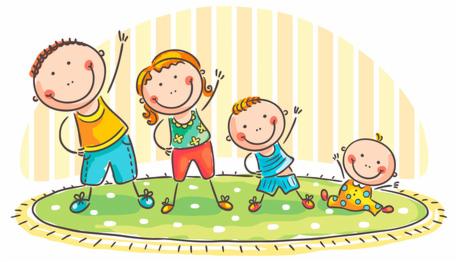 WITAM  WSZYSTKIE DZIECI I RODZICÓW.Drogie dzieci, zachęcam  do różnorodnej aktywności ruchowej na świeżym powietrzu, która sprzyja waszemu zdrowiu.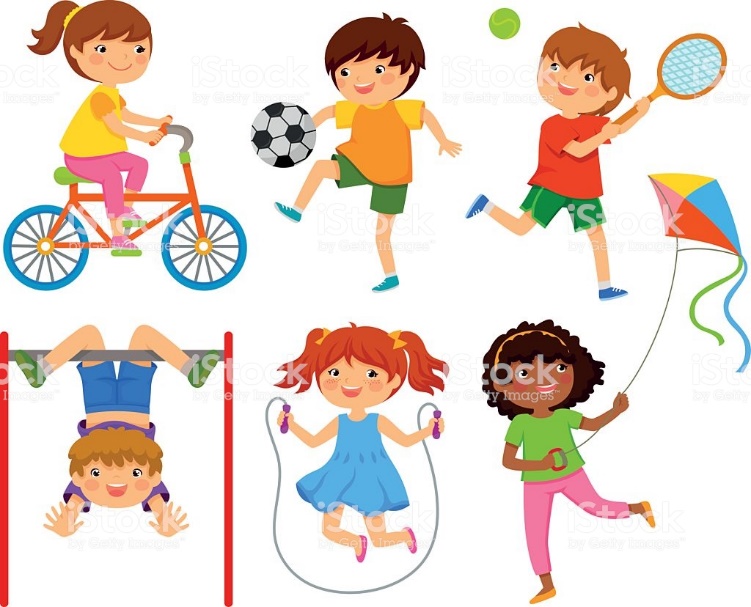 Poniżej znajduje się propozycja ćwiczeń gimnastycznych w domu razem z mamą lub tatą. Ilość powtórzeń danego ćwiczenia zależy od możliwości dziecka. Zachęcam do wspólnej zabawy .„Drzewa na wietrze” - dziecko stoi w rozkroku, ramiona uniesione              w górę. Porusza ramionami kołysząc się na boki jak drzewo na wietrze. Na hasło „bardzo silny wiatr” zatacza koło od góry do skłonu pogłębionego.„Klaskanie przed sobą” -dziecko staje przodem do ściany. Odpycha się  i klaszcze przed sobą. (ok. 10 powtórzeń).„Piłeczki” - podskoki obunóż jak małe piłeczki. Tempo: wolno, wolno, wolno, szybko, szybko, szybko, wolno, wolno, wolno, szybko, szybko, szybko, wolno, wolno, wolno, szybko, szybko, szybko.„Koci grzbiet” - dziecko w klęku podpartym wykonuje na przemian „koci grzbiet”, następnie „plecy zapadnięte (wklęsłe)”. (około 8 powtórzeń)„Małe żabki” - dziecko skacze do przodu obunóż z głębokiego przysiadu (10 żabich skoków).„Kto silniejszy” - ćwiczenie dużych grup mięśniowych. Rodzic i dziecko siadają naprzeciwko siebie w siadzie skrzyżnym. Podają sobie ręce. Kolana dotykają się. Przeciągamy się raz w jedną, raz w drugą stronę.„Pchanie taczek” -  trzymamy za kostki nasze dziecko, a ono próbuje chodzić na rękach do przodu, do tyłu, zmieniać kierunek. (+/- do przejścia 15 metrów)„Marsz na czworakach w podporze przodem” – rodzic w lęku podpartym, a dziecko przechodzi na czworakach do pod mostkiem utworzonym przez rodzica.Szybki sprint w miejscu. – bieg w miejscu. Po kilku chwilach dziecko przystaje i szuka bicia swojego serca (zwrócenie uwagi na lewą stronę ciała), po czym powtarza bieg, ale tym razem z wysoko unoszonymi kolanami. Ćwiczenie uspokajające - Marsz zwykły i we wspięciu, marsz zewnętrznych i wewnętrznych krawędziach stóp.Po każdych ćwiczeniach gimnastycznych pamiętamy o picu wody.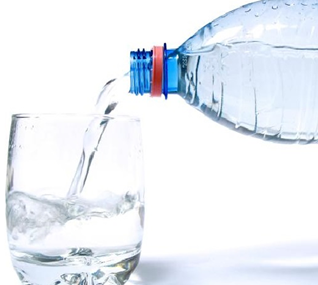 Pozdrawiam Aneta Filosek